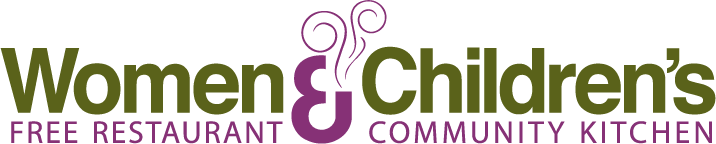 Nourish. Teach. Flourish.
Serving a Healthier Community

Confidential VOLUNTEER APPLICATION
Women & Children’s Free Restaurant & Community Kitchen (WCFR)Mark all of the areas you are interested in volunteering:
____ Kitchen Assistant 			____ Dishwasher 		____ Delivery/Pickup Driver	____ Meal & Grocery Distribution	____ Traffic Support		____ Laundry Attendant____ Delivery Receiving Assistant      ____ Maintenance/Repair/Cleaning	 Other_____________ 
Full Name __________________________________________________ Date ________________
                    First		    Middle			Last
Previous/Maiden Name ___________________________________________________________

Phone _____________________________ Email _______________________________________

Address ________________________________________________________________________
                                   Street			City		State		Zip
Previous Address (if you have lived in the State of Washington for less than three years)

________________________________________________________________________________                                   Street			City		State		ZipDate of Birth _____________ Current Age _______ Drivers License Number ___________________

Have you ever volunteered at WCFR before? ____Yes ____No If yes, when? __________________

Have you ever been a program participant at WCFR? ____Yes ____No If yes, when? __________ 
INDICATE THE DAYS AND TIMES AVAILABLE TO VOLUNTEER.Volunteer shifts are available Monday-Friday, 9:00 AM - 4:30 PM.
Mon. _____________________ Tues. _____________________Wed. ____________________ Thurs. ____________________ Fri. _____________________Why are you interested in volunteering at WCFR?____________________________________________________________________________Are there any skills or resources you would like to share? ____________________________________________________________________________
What skills are you interested in learning while volunteering? ____________________________________________________________________________
How did you hear about WCFR? __________________________________________________Are you currently employed? ___Yes  ____No    If yes, where? _____________________________Where have you previously been employed? When? ___________________________________________________________________________________________________________________
Are you a college or high school student? _____Yes  _____No   If yes, where? _________________

Are you required to volunteer? ____Yes ____No   If yes, # of hours needed: _________________ 
Name of school/agency/government body requiring community service: 

_____________________________________ Deadline to complete service hours: ______________
REFERENCES:
List two references that have known you at least three years whom you authorize us to contact. At least one professional reference is required. (Please do not list family members or significant others.)Have you ever been convicted of a felony? ____Yes ____No
Have you had any criminal convictions for child abuse or sex-related crimes? ____Yes ____No Do you have any physical or developmental limitations or disabilities?  _____Yes _____NoIf so, please explain _____________________________________________________________

Who would you like us to contact in case of an emergency?Name _____________________________ Relationship _______________Phone______________
____I understand that by submitting this application, I authorize inquiries to be made concerning my suitability as a volunteer. The information requested in this application and such as may otherwise be obtained will be used only for the purpose of determining suitability as a volunteer. All information will be held in confidence. I, the undersigned, acknowledge and agree that I am not obligated, if called upon, to perform the volunteer services herein applied for and that the agency is not obligated to assign or actively seek to assign me to a voluntary service.____I understand that a Washington State Patrol background check will be performed in accordance to the Child/Adult Abuse Information Act, RCW 43.43.830 through 43.43.840. By signing below, I authorize WCFR to perform this background check. My refusal to authorize this background check will disallow me from volunteering at WCFR. ____I hereby declare that the information contained in this application is true and correct to the best of my knowledge. I will assume risks of injury occurring to me regarding my volunteer services to WCFR.____I hereby give permission for the use of photographs of myself or the minor child named above for publication or use in print and/or electronic promotional materials for Women & Children’s Free Restaurant & Community Kitchen and its programs.Applicant’s Signature: ____________________________________________________Date______________________

Parent/Guardian’s Signature (for minors) ____________________________________________________Date______________________Completed applications should be directed to Jessica Gebhardt, Volunteer Services Manager. 
Email your application to volunteer@wcfrspokane.org or mail your application to:
WCFR
Attention: Jessica Gebhardt
1408 N. Washington St.
Spokane, WA 99201For questions, please call 509-324-1995 x300TYPENAMECONTACT INFOYEARS KNOWN__Personal
__ProfessionalEmail:
Phone:__Personal
__ProfessionalEmail:
Phone: